职业病危害因素检测报告信息公布表机构名称湖北景深安全技术有限公司湖北景深安全技术有限公司资质证号（鄂）卫职技字（2021）第012号（鄂）卫职技字（2021）第012号委托单位宜昌金猇和远气体有限公司宜昌金猇和远气体有限公司联系人曹传剑曹传剑项目名称宜昌金猇和远气体有限公司2023年职业病危害因素定期检测宜昌金猇和远气体有限公司2023年职业病危害因素定期检测宜昌金猇和远气体有限公司2023年职业病危害因素定期检测宜昌金猇和远气体有限公司2023年职业病危害因素定期检测宜昌金猇和远气体有限公司2023年职业病危害因素定期检测项目地点湖北省-宜昌市-猇亭区-猇亭大道66-2号湖北省-宜昌市-猇亭区-猇亭大道66-2号湖北省-宜昌市-猇亭区-猇亭大道66-2号湖北省-宜昌市-猇亭区-猇亭大道66-2号湖北省-宜昌市-猇亭区-猇亭大道66-2号过程控制情况过程控制情况过程控制情况过程控制情况过程控制情况过程控制情况技术服务项目组项目负责人报告审核人报告审核人报告签发人报告签发人技术服务项目组李箫静杜支兴杜支兴王小峰王小峰现场开展工作情况现场调查人员现场调查时间现场调查时间用人单位现场陪同人员现场采样、检测时间现场开展工作情况李箫静2023年8月22日2023年8月22日曹传剑2023年8月22日现场开展工作情况现场采样、检测人员李箫静、杜支兴李箫静、杜支兴李箫静、杜支兴李箫静、杜支兴现场调查、现场采样、现场检测的图像影像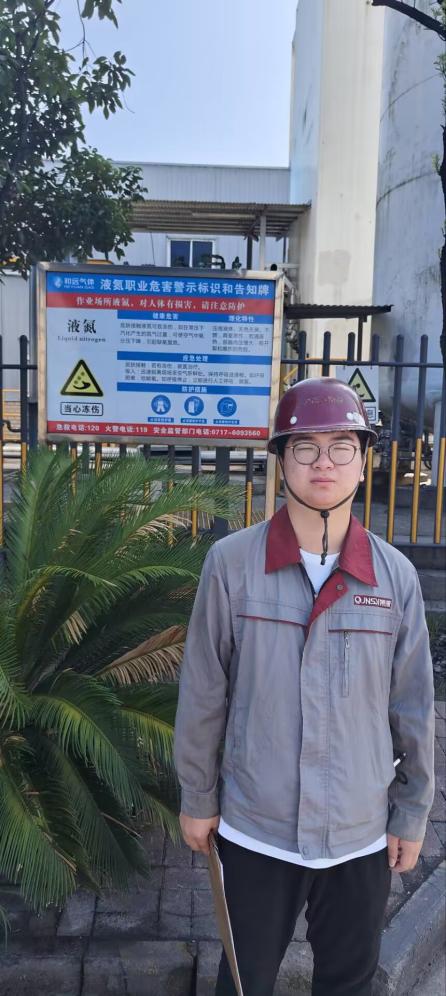 